Supporting InformationStabilizing conversion reaction electrodes by MOF derived N-doped carbon shell for highly reversible lithium storage Fang Liu a,b, Shiyu Liu a, Jiashen Meng a, Fanjie Xia a,b, Zhitong Xiao a, Ziang Liu a, Qi Li*,a , Jinsong Wu*,a,b, Liqiang MaiaaState Key Laboratory of Advanced Technology for Materials Synthesis and Processing, Wuhan University of Technology, Wuhan 430070, ChinabNanostructure Research Centre (NRC), Wuhan University of Technology, Wuhan 430070, China*Correspondence to:wujs@whut.edu.cn; qi.li@whut.edu.cnTable of Contents:Supplementary Figures S1 to S16Supplementary Table S1 to S2Supplementary Video S1 to S3 A brief discussion on the surface confinement and heterostructure strategies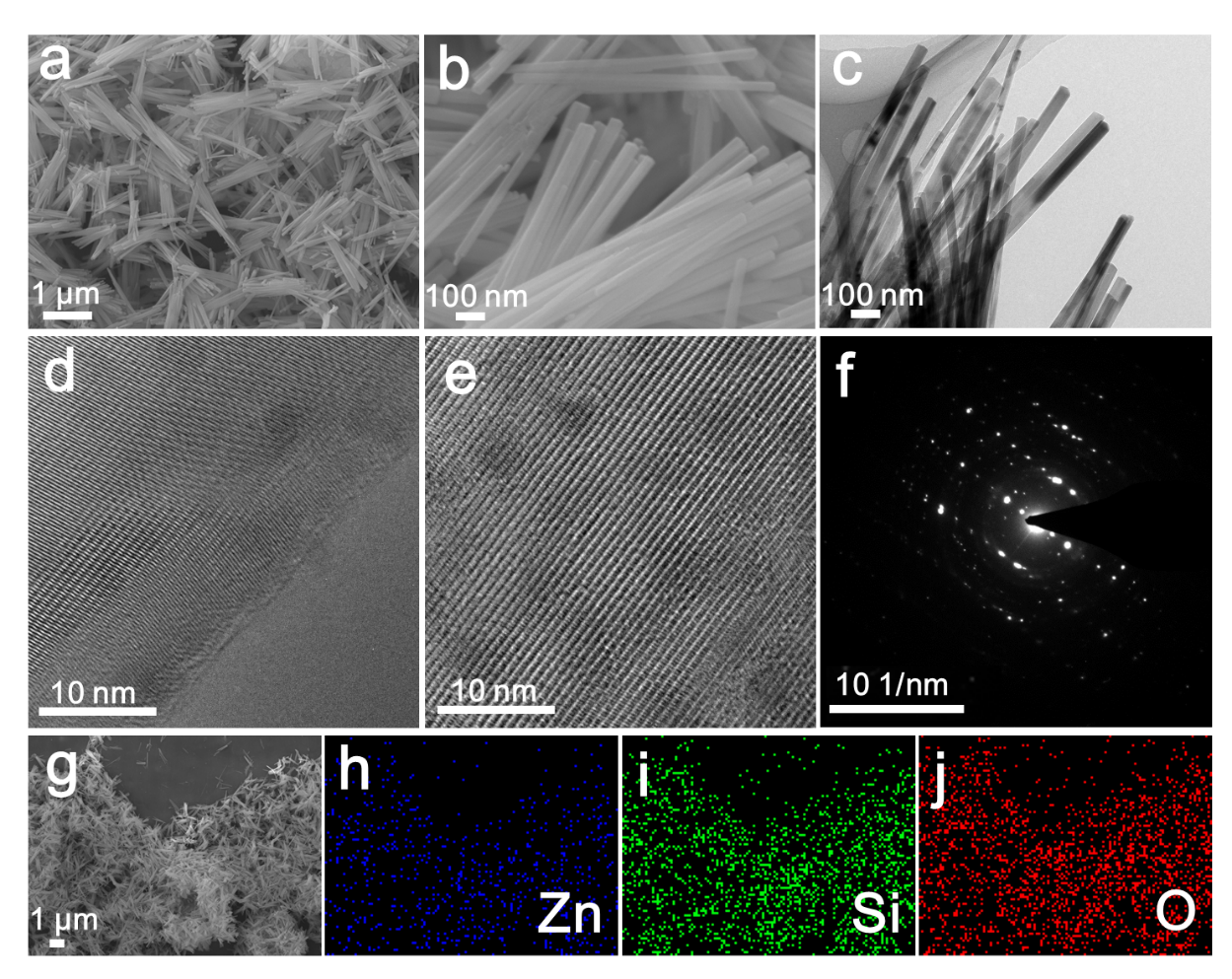 Figure S1. The characterizations of Zn2SiO4 nanowires: (a, b) SEM. (c-e) TEM images. (f) SAED pattern. (g-j) SEM image and the corresponding elemental mappings.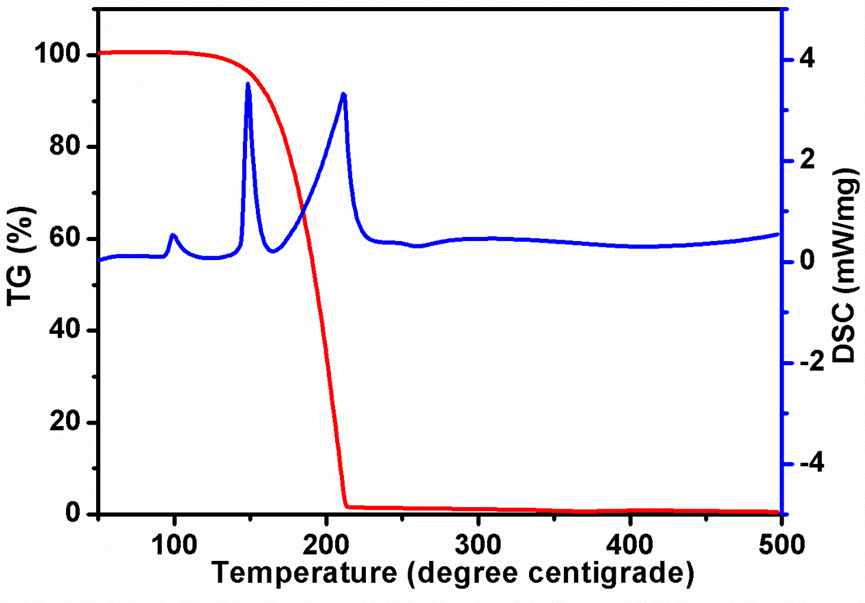 Figure S2. TG and DSC curves of the 2-MIM tested in argon conditions.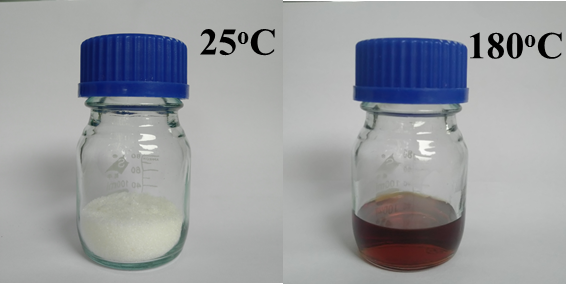 Figure S3. Optical images of 2-MIM at 25 and 180 °C. This shows the obvious tranformation from solid 2-MIM and liqiud 2-MIM when the environmental temperature increases from 25 to 180 °C.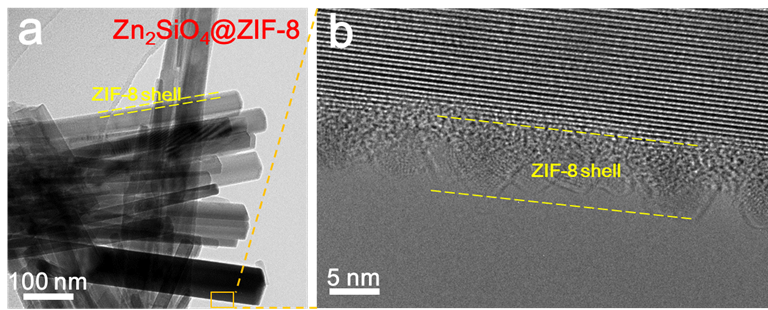 Figure S4. TEM image (a) and HRTEM image (b) of Zn2SiO4@ZIF-8 nanowires.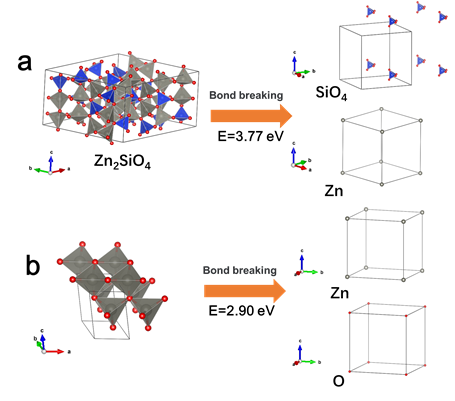 Figure S5. Structure variation of Zn2SiO4 (a) and ZnO (b) before and after bond breaking.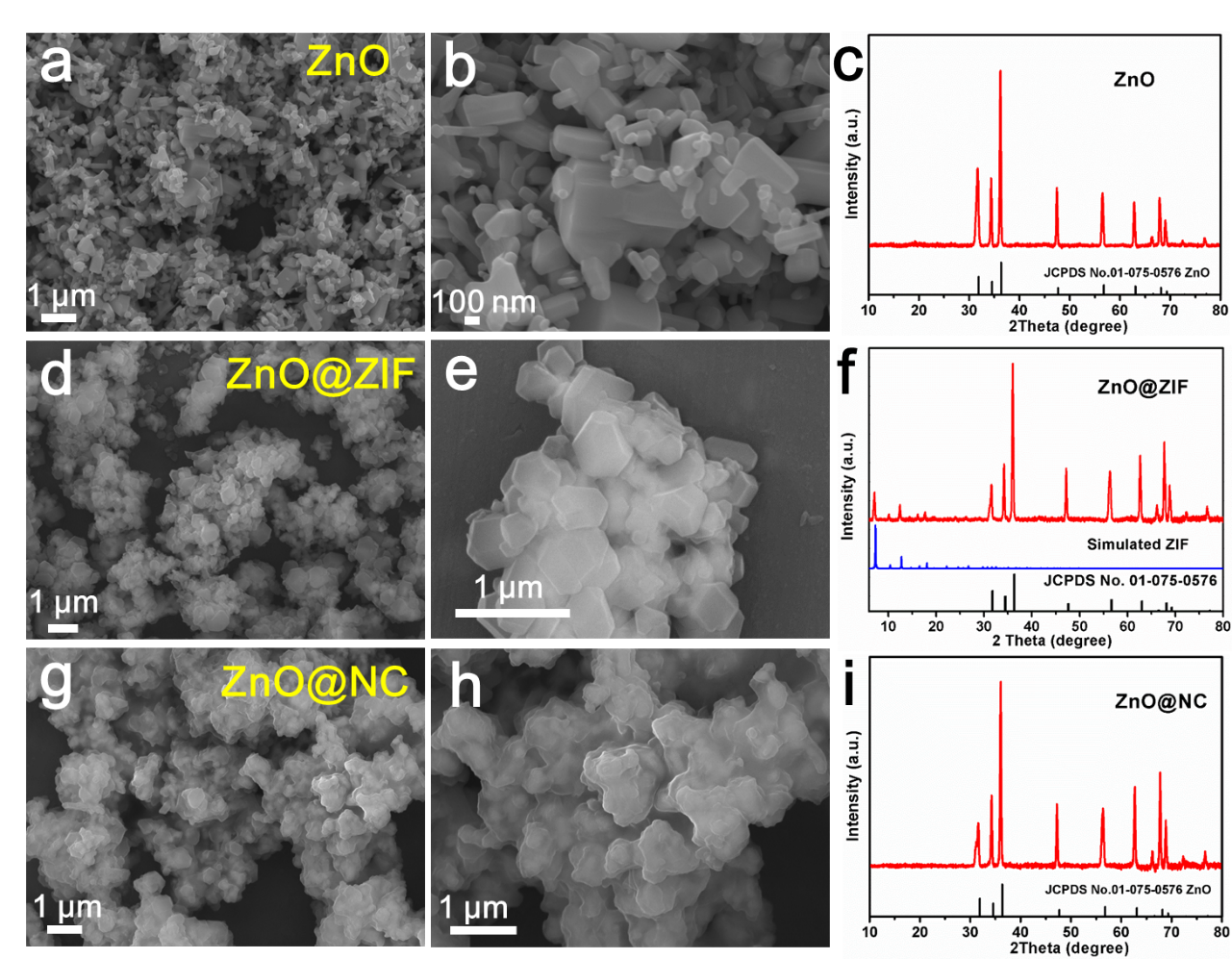 Figure S6. SEM images (a, b) and  XRD pattern (c) of ZnO nanoparticals. SEM images (d, e) and  XRD pattern (f) of ZnO@ZIF. SEM images (g-h) and XRD pattern (i) of ZnO@NC.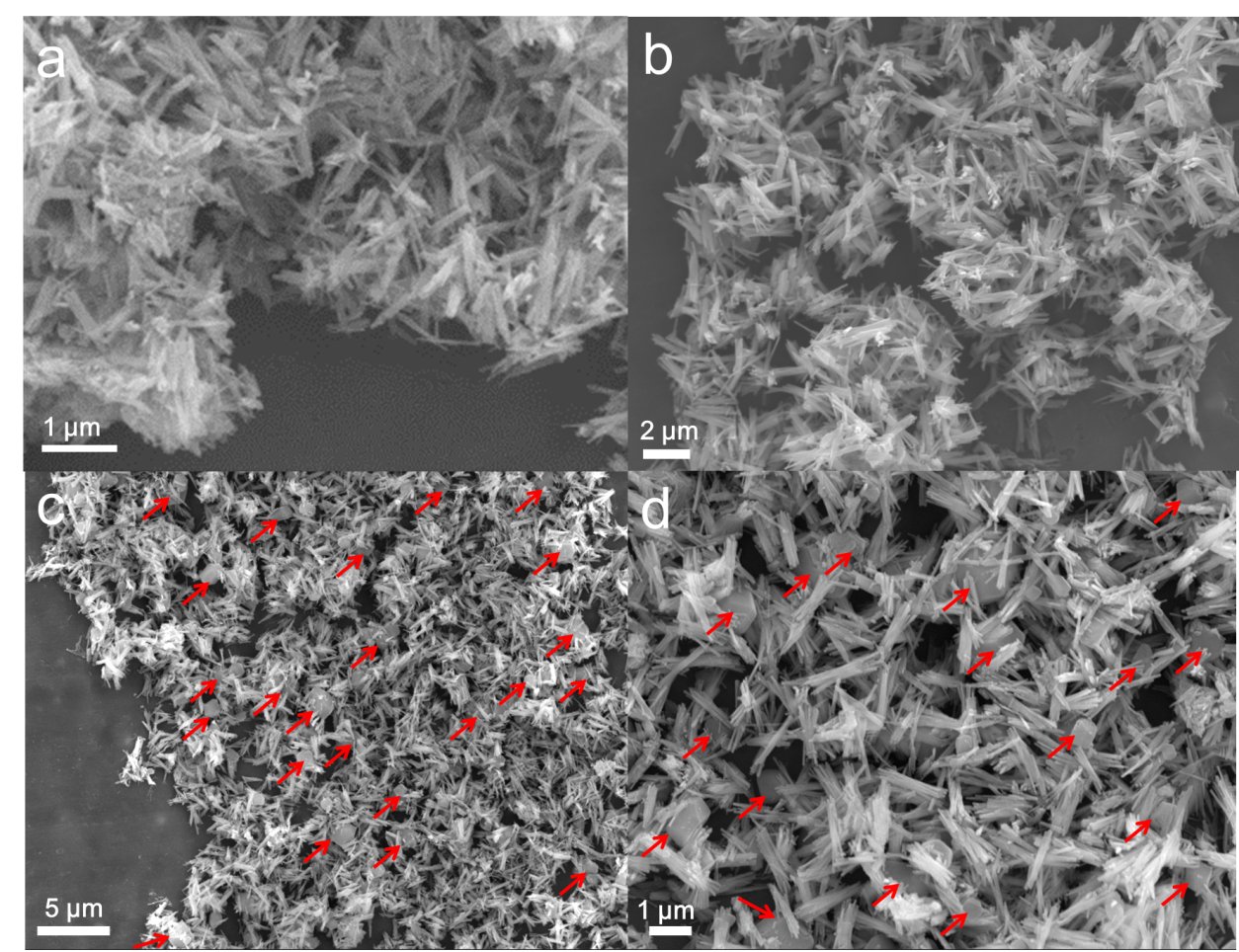 Figure S7. SEM images of Zn2SiO4@ZIF nanowires at 180C. (a, b) when the reaction time of Zn2SiO4 and 2-Methylimidazole was 3 h. (c, d) when the reaction time of Zn2SiO4 and 2-Methylimidazole was 6 h.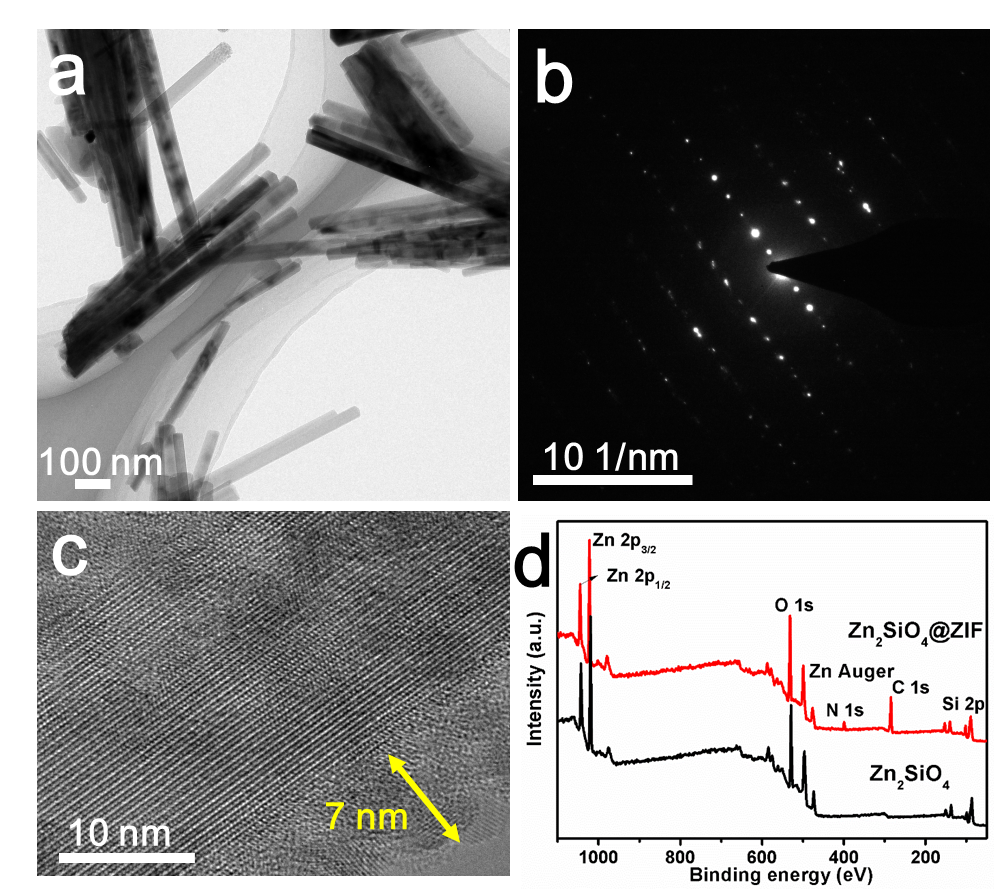 Figure S8. TEM image (a) and SAED pattern (b) of Zn2SiO4@ZIF nanowires. (c) HRTEM image of Zn2SiO4@ZIF nanowires. (d) XPS spectra of Zn2SiO4@ZIF and Zn2SiO4. 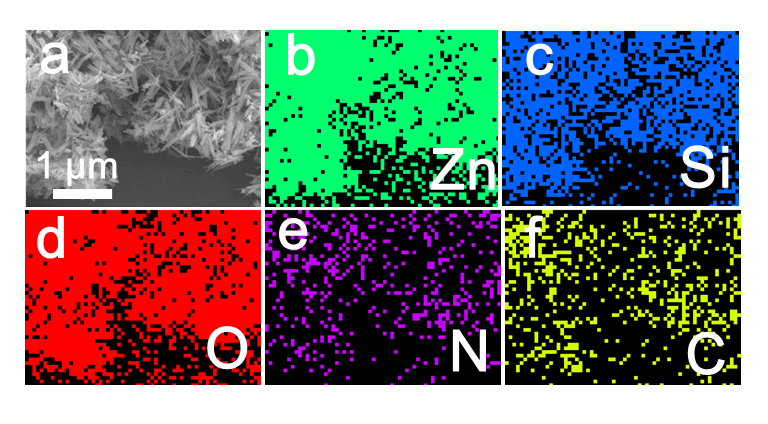 Figure S9 (a-f) SEM image and the corresponding EDX mapping images of Zn2SiO4@ZIF nanowires.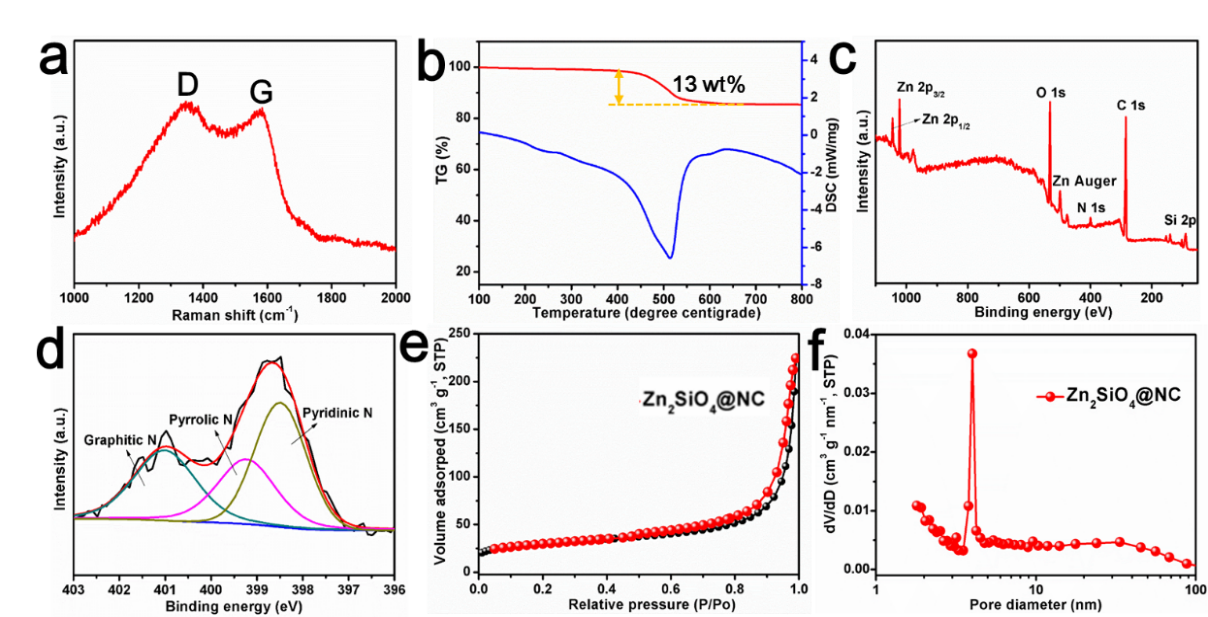 Figure S10. Structure characterizations of Zn2SiO4@NC nanowires. (a) Raman spectrum. (b) TG and DSC curves. (c, d) XPS and high-resolution N 1s XPS spectra. (e, f) BET and BJH curves.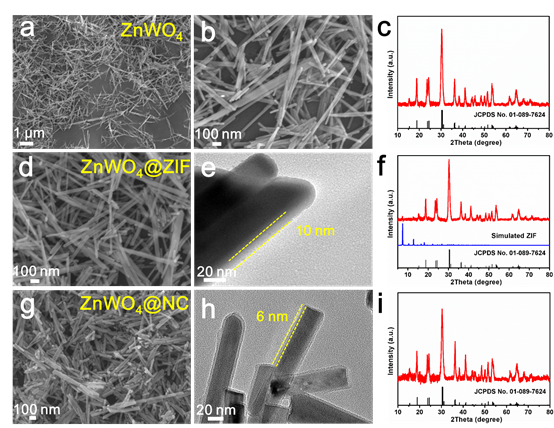 Figure S11. SEM image (a), TEM image (b) and XRD pattern (c) of ZnWO4 nanowires. SEM image (d), TEM image (e) and XRD pattern (f) of ZnWO4@ZIF nanowires. SEM image (g), TEM image (h) and XRD pattern (i) of ZnWO4@NC nanowires.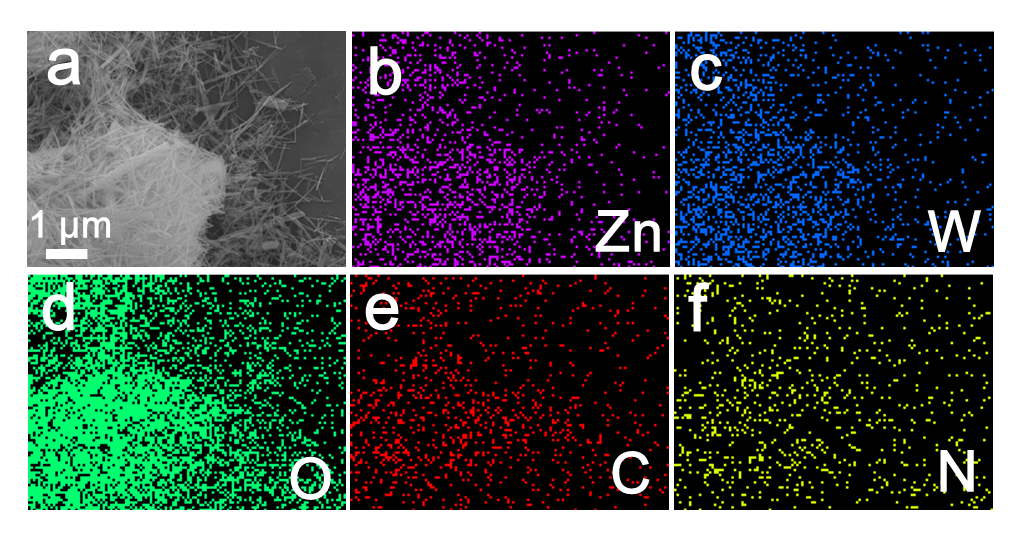 Figure S12. SEM image and the corresponding elemental mappings of ZnWO4@NC nanowires.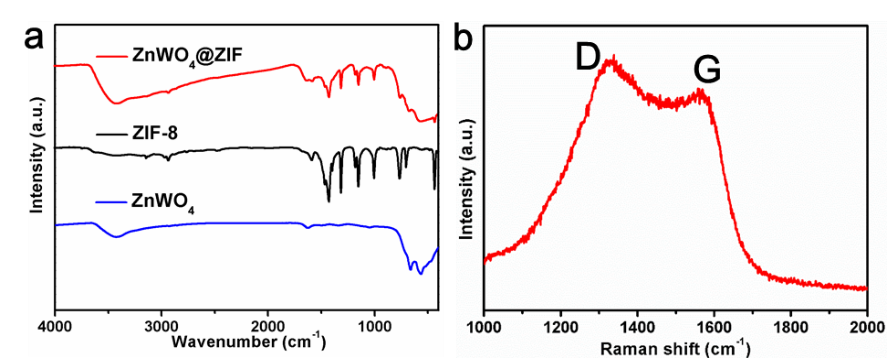 Figure S13. (a) The FTIR spectra of ZnWO4@ZIF,  ZIF-8, ZnWO4. (b) Raman spectrum of ZnWO4@NC.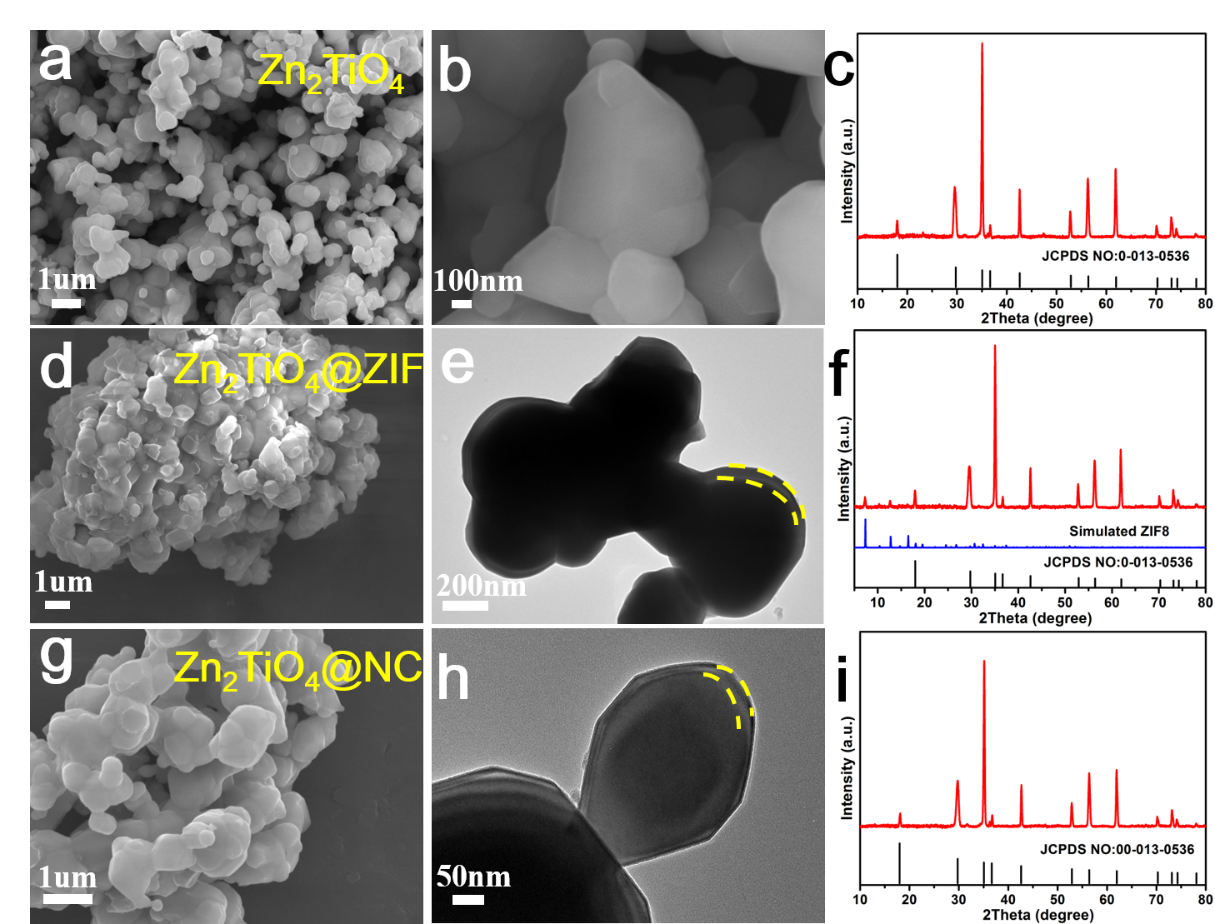 Figure S14. SEM image (a), TEM image (b) and XRD pattern (c) of Zn2TiO4. SEM image (d), TEM image (e) and  XRD pattern (f) of Zn2TiO4@ZIF. SEM image (g), TEM image (h) and XRD pattern (i) of Zn2TiO4@NC.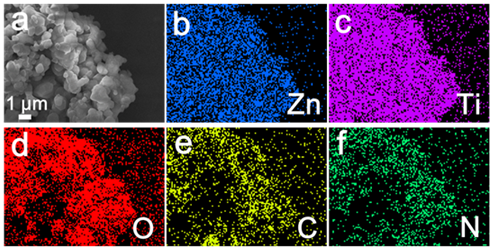 Figure S15. SEM image and the corresponding elemental mappings of Zn2TiO4@NC.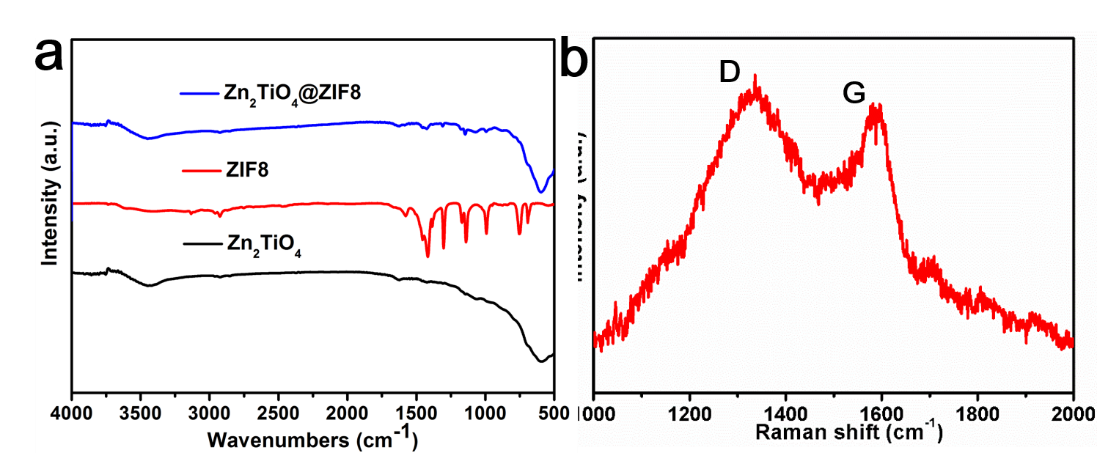 Figure S16. (a) The FTIR spectra of Zn2TiO4@ZIF, ZIF-8, Zn2TiO4. (b) Raman spectrum of Zn2TiO4@NC.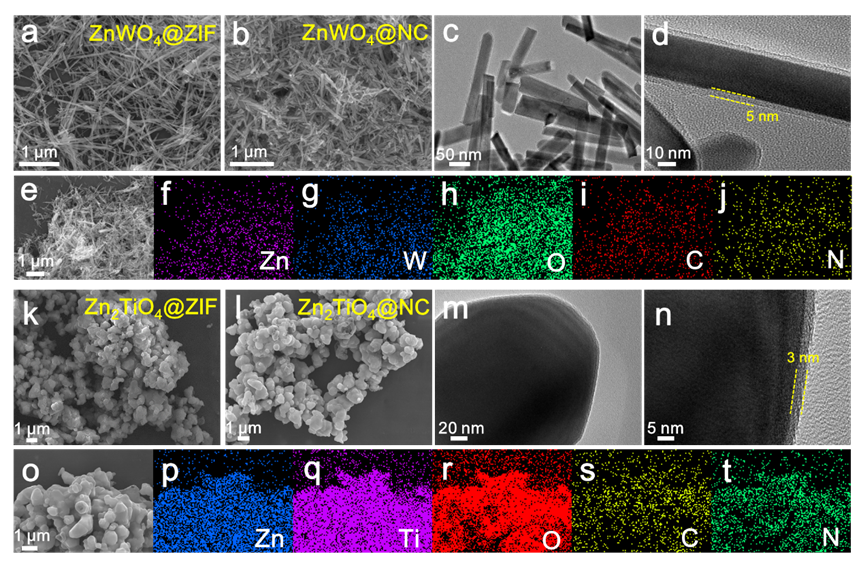 Figure S17. (a) SEM image of ZnWO4@ZIF. SEM (b) and TEM (c, d) images of ZnWO4@NC. (e-j) SEM image and the corresponding EDX mapping images of ZnWO4@NC nanowire. (k) SEM image of Zn2TiO4@ZIF. SEM (l) and TEM (m, n) images of Zn2TiO4@NC. (o-t) SEM image and the corresponding EDX mapping images of Zn2TiO4@NC.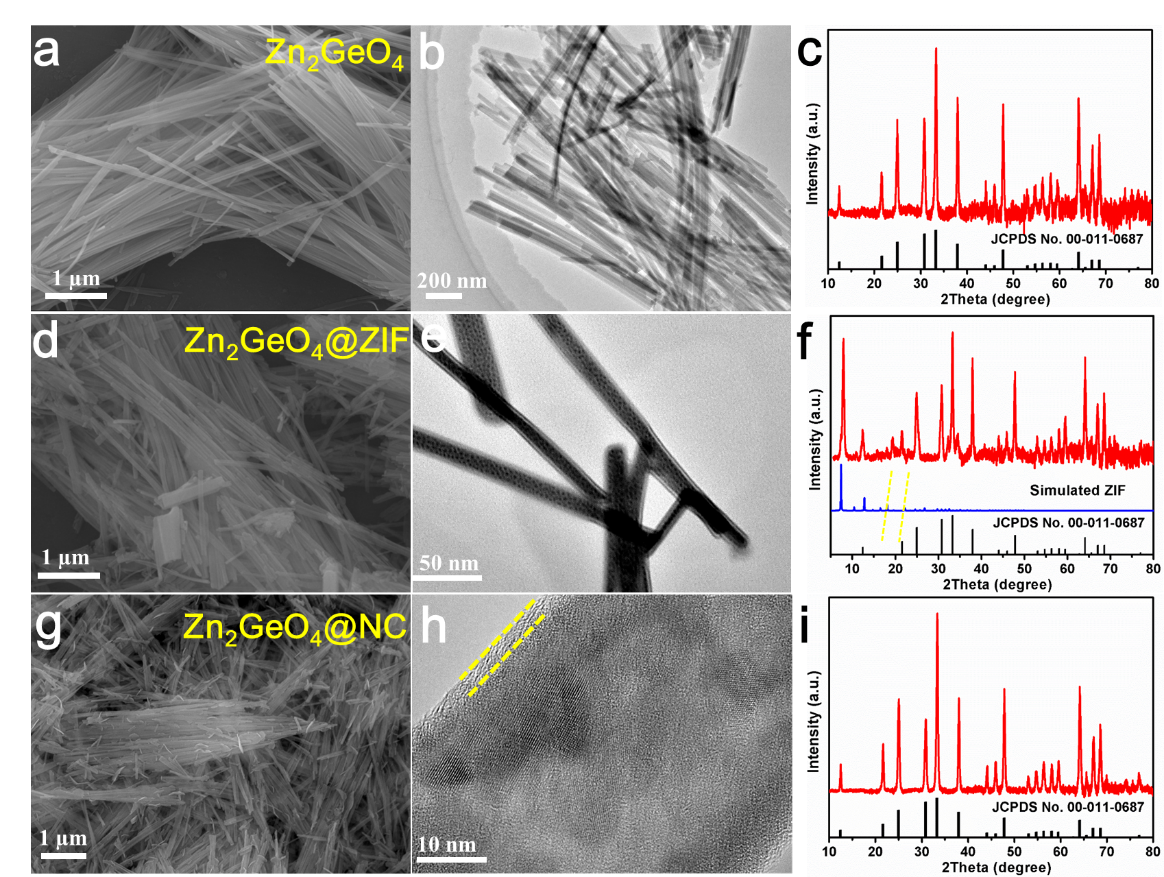 Figure S18. SEM image (a), TEM image (b) and XRD pattern (c) of Zn2GeO4. SEM image (d), TEM image (e) and  XRD pattern (f) of Zn2GeO4@ZIF. SEM image (g), TEM image (h) and XRD pattern (i) of Zn2GeO4@NC.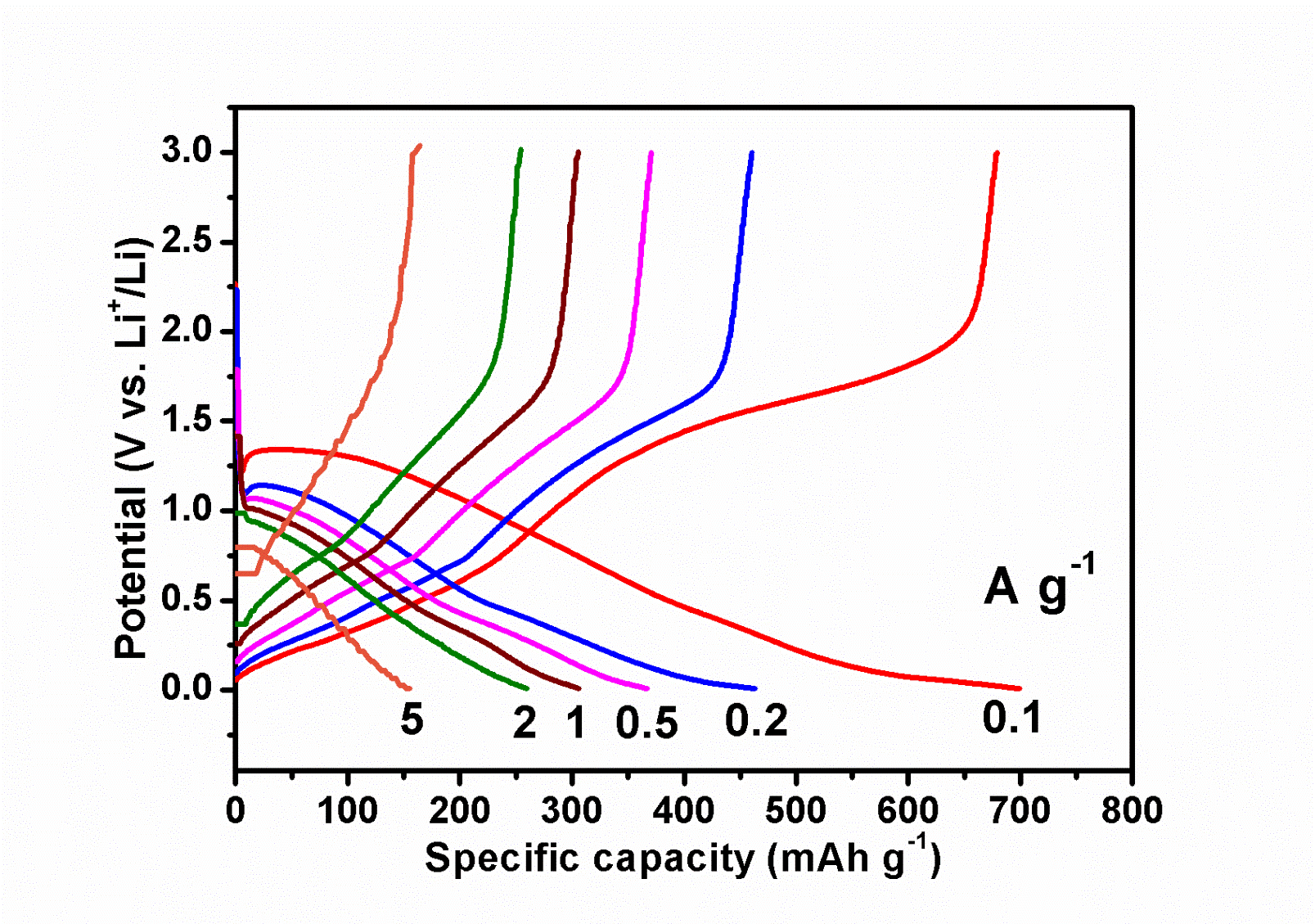 Figure S19. The corresponding charge and discharge voltage profiles of Zn2SiO4@NC nanowires at different current densities of 0.1, 0.2, 0.5, 1, 2, 5 A g-1.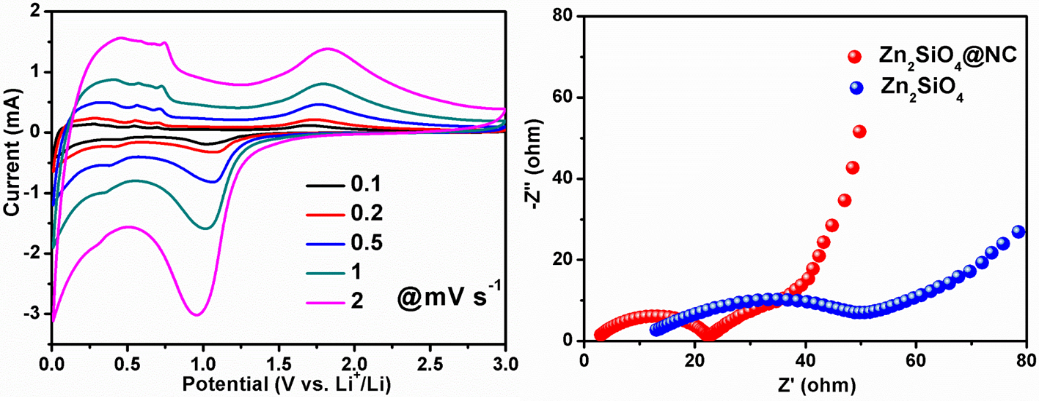 Figure S20. a) CV curves of Zn2SiO4@NC nanowires at different scan rates. b) The Nyquist plots of Zn2SiO4@NC nanowires and Zn2SiO4 nanowires.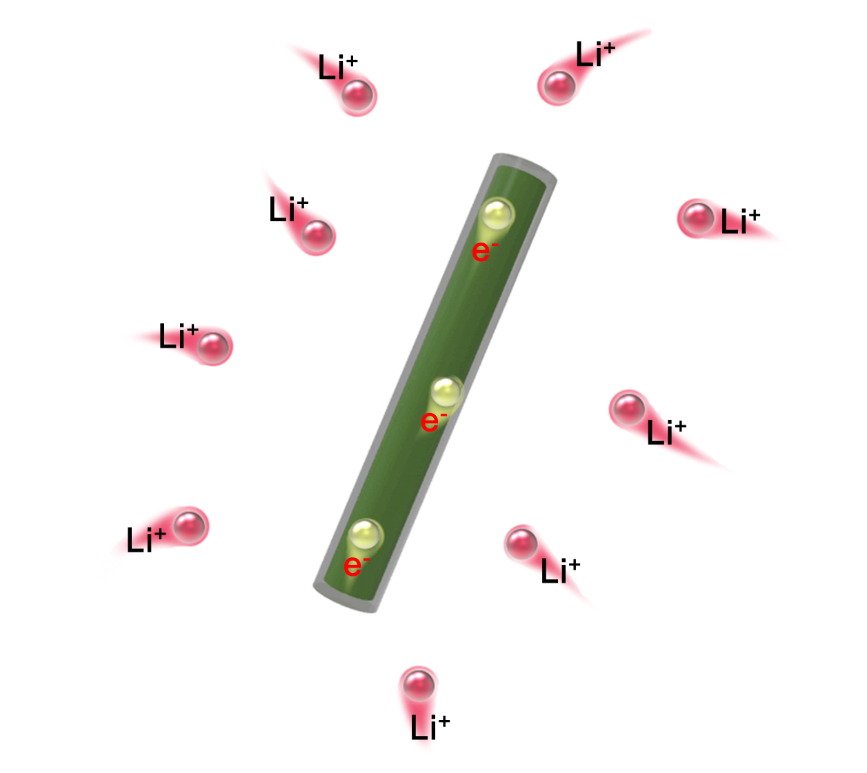 Figure S21. Schematic illustration of single Zn2SiO4@NC nanowires with efficient electron and Li+ transport and good stress accommodation.Table S1. A comparison of the current and previous methods for carbon coatings.Table S2. A comparison of our work and other transition metal silicate for LIBs.Video S1. In-situ selected area electron diffraction observation of lithiation of Zn2SiO4 nanowire under a potential bias of -10V. The frame speed is 60-times faster than real time.Video S2. In-situ TEM observation of lithiation of Zn2SiO4 nanowire under a potential bias of -10V. The frame speed is 60-times faster than real time.Video S3. In-situ TEM observation of lithiation of Zn2SiO4@NC nanowire under a potential bias of -3V. The frame speed is 18-times faster than real time.IV. A brief discussion on the surface confinement and heterostructure strategiesBesides surface confinement, heterostructures have also been widely explored for electrode materials. In terms of functions, surface confinement strategy endows the electrode materials with enhanced electric and ionic conductivity, improved materials’ integrity and controllable SEI formation. Generally, the surface confinement layers include carbon materials, Al2O3 and conductive polymers [Adv. Energy Mater. 2017, 7, 1601424; Chem. Commun., 2011, 47, 1384–1404; Science 2017, 358, eaao2808]. As for the heterostructures, they combine the advantages and overcome the limitations of different electrochemically active materials, since a homogeneous single-component electrode material can hardly have the characteristics of high electronic/ionic conductivity and high stability in the electrochemical environment simultaneously. Heterostructures can stabilize the whole structure, enhance high electronic/ionic conductivity and improve the reaction activity. Generally, heterostructured materials can be classified into inorganic–carbon, inorganic–polymer, carbon–polymer, and inorganic–inorganic hybrids [Angew. Chem. Int. Ed. 2016, 55, 3408-3413; Adv. Funct. Mater. 2011, 21, 2439-2445; Energy Environ. Sci. 2017, 10, 1694-1703.]. Both surface confinement and heterostructures strategies will improve electric and ionic conductivity and enhance structure stability. However, while surface confinement strategy can stabilize the SEI and surface confinement layer is generally stable during the electrochemical reaction process, all heterostructures take part in the electrochemical reactions and thus improve the reaction activity.Coating methodsCoating mechanismsCoating sourcesAdvantagesDisadvantagesReferencesLow-temperature melting synthesismethodInterfacial coordination reactionMOFs● Simple manipulation● Solvent-free● High reactivity● Uniform coatings● High yield● Low cost● Selected target metal precursorsOur workSolution-based synthesis methodHeterogeneous nucleation growthMOFs● Simple manipulation● No substrate limitation● Low cost● Solvent consuming● Low yield● Hard control on uniform coatingsChem, 2017, 2, 791-802.Low-pressure vapor superassemblyInterfacial coordination reactionMOFs● Simple manipulation● Uniform coatings● High yield● Low cost● Low pressure condition● Selected target metal precursorsNano Lett. 2017, 17, 7773-7781.Metal-phenolic network modificationHeterogeneous nucleation growthMPN● Fast formation● No substrate limitation● Precise thickness control● Low cost● Solvent consuming● Low yieldJ. Mater. Chem. A, 2018, 6, 18605-18614.Chemical vapor depositionEpitaxial growthC2H2● Precise thickness control● Uniform deposition● High quality coatings● Complex manipulation● High cost● Low yieldAdv. Mater. 2017, 29,1605650.Solution-based polymerizationEpitaxial in situ polymerizationDopamine● Simple manipulation● No substrate limitation● Low cost● Solvent consuming● Low yield● Hard control on uniform coatingsAdv. Mater. 2017, 29, 1700989.Electrode materialsModification strategyCurrent density(mA g-1)Cycle number(N)Reversible capacity(mAh g-1)Capacity retention(%)ReferenceZn2SiO4@NC nanowireSurface confinement100100685.2102%Our workCo2SiO4 naoparticle-100100650130%[39]Zn2SiO4 nanoparticle-5050293.685%[40]Zn2SiO4 microsphere-502041378.9%[33]Mn2SiO4/CNTHereostructure10040466.9119%[41]Fe2SiO4-100100800122%[42]CuSiO3 hollow sphere-10010052682.9%[43]Mn2SiO4 hollow sphere-10010060891.2%[43]NiSiOx/RGOHereostructure5050797100%[44]Co2SiO4 nanobelts@CarboncompositeSurface confinement500100686.4116%[45]CNT@NiSiOx coaxial nanocablesHereostructure505048965%[46]rGO/NiSiO/Ni compositesHereostructure206047865.4%[47]Cobalt @ voids @ Ni3Si2O5(OH)4 nanofibers Hereostructure506043265.5%[48]